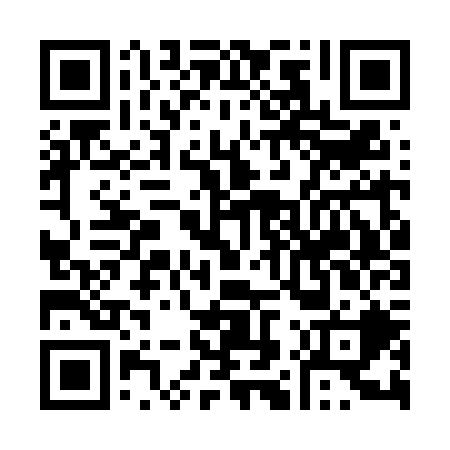 Ramadan times for La Falda, ArgentinaMon 11 Mar 2024 - Wed 10 Apr 2024High Latitude Method: NonePrayer Calculation Method: Muslim World LeagueAsar Calculation Method: ShafiPrayer times provided by https://www.salahtimes.comDateDayFajrSuhurSunriseDhuhrAsrIftarMaghribIsha11Mon5:545:547:161:284:597:397:398:5612Tue5:555:557:161:274:587:387:388:5513Wed5:565:567:171:274:577:377:378:5314Thu5:565:567:181:274:577:367:368:5215Fri5:575:577:181:274:567:347:348:5116Sat5:585:587:191:264:557:337:338:4917Sun5:595:597:201:264:547:327:328:4818Mon5:595:597:201:264:547:317:318:4719Tue6:006:007:211:254:537:307:308:4520Wed6:016:017:221:254:527:287:288:4421Thu6:026:027:221:254:517:277:278:4322Fri6:026:027:231:254:517:267:268:4223Sat6:036:037:241:244:507:257:258:4024Sun6:046:047:241:244:497:237:238:3925Mon6:046:047:251:244:487:227:228:3826Tue6:056:057:261:234:487:217:218:3627Wed6:066:067:261:234:477:207:208:3528Thu6:066:067:271:234:467:187:188:3429Fri6:076:077:271:224:457:177:178:3330Sat6:086:087:281:224:447:167:168:3131Sun6:086:087:291:224:437:157:158:301Mon6:096:097:291:224:437:137:138:292Tue6:106:107:301:214:427:127:128:283Wed6:106:107:311:214:417:117:118:274Thu6:116:117:311:214:407:107:108:255Fri6:126:127:321:204:397:087:088:246Sat6:126:127:331:204:387:077:078:237Sun6:136:137:331:204:387:067:068:228Mon6:136:137:341:204:377:057:058:219Tue6:146:147:351:194:367:047:048:1910Wed6:156:157:351:194:357:037:038:18